SOLID 800 HSАкрил - уретановый 2-К лак системы HS (в комплекте с отвердителем)Артикул продукта: 319.1500 Solid 800 HS - (1000+500мл)                                     319.7500 Solid 800 HS - (5000+2500мл)Описание продукта:Двухкомпонентный акрил-уретановый прозрачный лак SOLID 800 HS системы High Solid. Обладает высокой степенью глянца, повышенной стойкостью к царапинам. Не добавляет желтизны и других оттенков краске. Эластичный, содержит добавки от УФ.Предназначен для нанесения поверх базового слоя и позволяет восстанавливать оригинальные двухслойные покрытия с эффектами «металлик» и «перламутр», а также однородных цветов.Преимущества продукта:Комфортное нанесение;Стойкость к внешним воздействиям;Полностью прозрачный;Высокая степень  глянца;SOLID 800 HS наносится на:Все современные эмали с эффектом «перламутр» и «металлик» как на водной так и на сольвентной    основах;Шлифованные акриловые эмали;Шлифованные старые лакокрасочные покрытия.ВНИМАНИЕ: не наносить на реактивные грунты, однокомпонентные акриловые и нитроцеллюлозные материалыПримечание: при нормальных условиях (20°С) лак SOLID 800 HS не требует разбавления. При   высокой температуре, повышенной вентиляции или в случае окраски большой поверхности можно добавить до 10% растворителя Solid 2K Thinner.Предварительное шлифование.Для старого лакокрасочного покрытия использовать абразивы градаций: P600 – P800.Технические характеристики: Состав: 	 акрил-уретановые смолыПлотность: лак 0,96-0,98 кг/л                      отвердитель 0,98-0,99 кг/лЦвет: 	ПрозрачныйСрок хранения: 24 месяца при t20°С в закрытой тареПРИМЕНЕНИЕ ПРОДУКТА Пропорции смешивания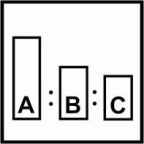 SOLID 800 HS SOLID 800 HS HARDENER2K THINNERПо объемуПо весу Пропорции смешиванияSOLID 800 HS SOLID 800 HS HARDENER2K THINNER21До 10%100499 Вязкость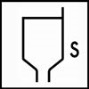 17÷19сек., DIN 4/20oC,Без разбавителя17÷19сек., DIN 4/20oC,Без разбавителя17÷19сек., DIN 4/20oC,Без разбавителяЖизнеспособность До 2 ч при 20oCДо 2 ч при 20oCДо 2 ч при 20oC Оборудование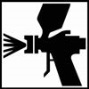 Размер сопла: HVLP, Trans Tech и RP 1.3÷1.4 ммДавление на входе: 2.0 – 2.5 барРазмер сопла: HVLP, Trans Tech и RP 1.3÷1.4 ммДавление на входе: 2.0 – 2.5 барРазмер сопла: HVLP, Trans Tech и RP 1.3÷1.4 ммДавление на входе: 2.0 – 2.5 бар Нанесение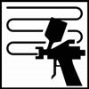 2 слоя общей толщиной до 50-70 µm сухого слоя2 слоя общей толщиной до 50-70 µm сухого слоя2 слоя общей толщиной до 50-70 µm сухого слоя Выдержка 20⁰С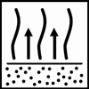 Между слоями 5-10 минутПеред сушкой 10 минутМежду слоями 5-10 минутПеред сушкой 10 минутМежду слоями 5-10 минутПеред сушкой 10 минут Сушка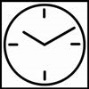 От пыли: 20 минутМонтажная прочность:   20⁰С – 4-5 часов	                               60⁰С – 30 минутПолная полимеризация: 20⁰С – 5-6 сутокТемпература ниже 20⁰С	 значительно увеличивает время отвержденияОт пыли: 20 минутМонтажная прочность:   20⁰С – 4-5 часов	                               60⁰С – 30 минутПолная полимеризация: 20⁰С – 5-6 сутокТемпература ниже 20⁰С	 значительно увеличивает время отвержденияОт пыли: 20 минутМонтажная прочность:   20⁰С – 4-5 часов	                               60⁰С – 30 минутПолная полимеризация: 20⁰С – 5-6 сутокТемпература ниже 20⁰С	 значительно увеличивает время отвержденияИК сушка короткие волны 60⁰С на поверхности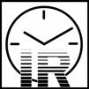 Следуйте рекомендациям производителей ламп IRСледуйте рекомендациям производителей ламп IRСледуйте рекомендациям производителей ламп IRОбработка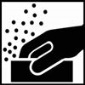 При необходимости полученное покрытие может быть отполировано после полного высыхания. После сушки при 60ᴼС, полировка допускается только после полного остывания детали, в течении 1 часа.В течение 24 часов после сушки, покрытие на основе SOLID 700 HS может быть перекрашено без предварительного шлифованияПри необходимости полученное покрытие может быть отполировано после полного высыхания. После сушки при 60ᴼС, полировка допускается только после полного остывания детали, в течении 1 часа.В течение 24 часов после сушки, покрытие на основе SOLID 700 HS может быть перекрашено без предварительного шлифованияПри необходимости полученное покрытие может быть отполировано после полного высыхания. После сушки при 60ᴼС, полировка допускается только после полного остывания детали, в течении 1 часа.В течение 24 часов после сушки, покрытие на основе SOLID 700 HS может быть перекрашено без предварительного шлифования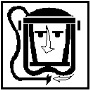 Техника безопасностиВо время работы с продуктами 2K необходимо использовать исправные средства индивидуальной защиты. Следует защищать глаза и дыхательные пути.Помещения должны хорошо проветриваться.Пистолеты и инструменты следует очищать сразу же после окончания работы.Во время работы с продуктами 2K необходимо использовать исправные средства индивидуальной защиты. Следует защищать глаза и дыхательные пути.Помещения должны хорошо проветриваться.Пистолеты и инструменты следует очищать сразу же после окончания работы.Во время работы с продуктами 2K необходимо использовать исправные средства индивидуальной защиты. Следует защищать глаза и дыхательные пути.Помещения должны хорошо проветриваться.Пистолеты и инструменты следует очищать сразу же после окончания работы.